Alta High School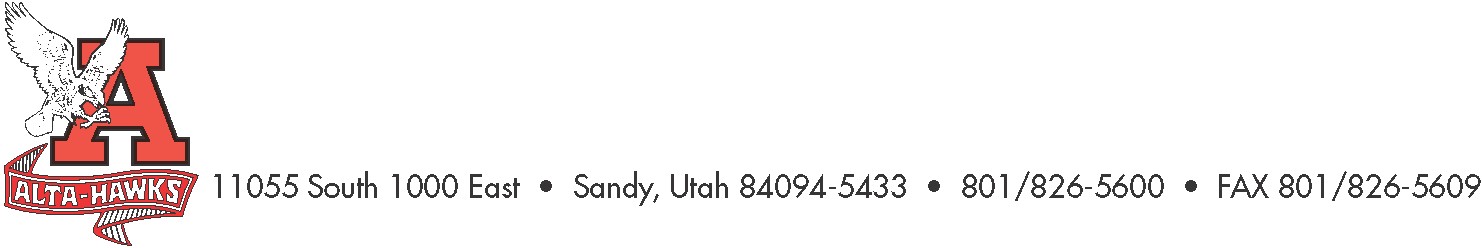 SCC AgendaSeptember 19, 2022Welcome – Katie ChristensenIntroductionsElection of SCC Vice Chair – Katie ChristensenSCC Expectations and Responsibilities – Katie Christensen SBO Update/Report – Mrs. Louder & SBO’sPTSA Update – Nicole HarmanCounseling Corner – Mrs. BjerregaardAttendance Policy – Ms. KarrenAdvisory & Intervention – Ms. KarrenACT data – Ms. KarrenAdvanced Placement (AP) Data – Ms. KarrenProfessional Development Calendar – Mr. RowleyEarly out Friday’s / PLC’s – Mr. RowleyStep2TheU Update – Mr. Rowley7th Summer Cohort - 2023Other ItemsNext Meeting: October 24th, 2022 (Digital Citizenship Plan)